Hospitation „Ich halte es für möglich, eine neue Gesellschaft vorauszusehen, in der der Mensch fähiger sein wird, weil man Vertrauen in ihn setzte, als er ein Kind war.“ Maria MontessoriHaben auch Sie Interesse, zu sehen, wie die Montessori-Pädagogik praktisch umgesetzt wird?Tauchen Sie ein, und erleben Sie selbst die faszinierende Welt der Montessori-Pädagogik. Kommen Sie zu uns an die Montessori-Schule Mitwitz, wir bieten für alle Interessierten – nicht nur für Pädagogen – die Möglichkeit einer Hospitation in unserer Schule an.Melden Sie sich mit dem beiliegenden Formular zum nächsten Hospitationstermin an.Wir freuen uns auf Sie!Hospitationsablauf07:30 Uhr – Begrüßung und Schulführung durch Schüler08:00 Uhr – Bringen der Hospitanten durch die Kinder in die Lerngruppen.08:00 – 09:30 Uhr – Beobachtungszeit in der Lerngruppe (Freiarbeit)09:30 – 09:45 Uhr – Pause = Zeit zum Beantworten von Fragen09:45 – 11:10 Uhr – Beobachtungszeit in der Lerngruppe (Freiarbeit)11:10 – 13:00 Uhr – Offene Fragerunde und gemütliche Zeit mit den Kindern bei Kaffee/Tee und Kuchen verbringen, Austausch mit den Kindern, anschließend Zeit mit Schulleitung und Pädagogen.13:00 – 13:30 Uhr – Mittagessen (ökologisch/biologisch)Unkostenbeitrag: 15,-€ 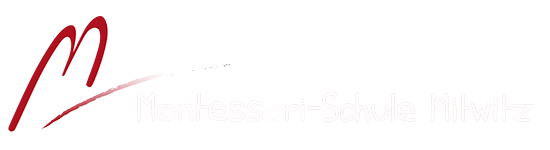 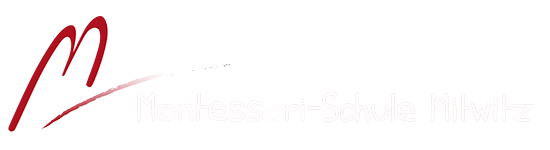 